Greater Grand Rapids Ski Club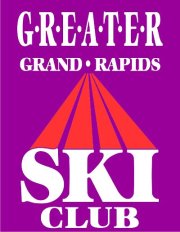 Trip ApplicationDestination:  Trip Date:  Name:   	Date of Birth:  Member    Non Member/Guest    		M    F  		Address:  City:                 State:  	Zip Code:  Cell Phone:  		Email:  Roommate Preference:  Emergency Contact:  Emergency Contact Number:  Carpooling:	If this trip is by private auto, are you willing to drive?  Yes   No 		If yes, how many people could you take?    Cancellation Policy:  The trip leader shall determine specific cancellation fees based on the expenses of that particular trip.  Minimum cancellation fees are:  Day bus trips - $10, all other trips - $35.  See your directory or visit our website for details.Waiver of Liability:  All participants, by their attendance, release the Greater Grand Rapids Ski Club, its officers and members from any liability as a result of: (1) accident, personal injury, or death, (2) loss of personal property, or (3) delays or failure to perform by carriers or agents.I HAVE READ THE TRIP POLICY AND THE ABOVE AND AGREE TO ABIDE BY THESE CONDITIONS:Signature:  				                      Signature:         